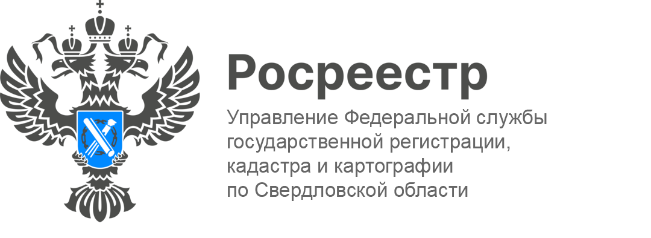 ПРЕСС-РЕЛИЗЭлектронная платформа кадастровых работ Личного кабинета Официального сайта Росреестра, что это?В целях обеспечения эффективного взаимодействия заказчика и кадастрового инженера - исполнителя работ, функционируетЭлектронная платформа кадастровых работ Личного кабинета официального сайта Росреестра.Электронная платформа кадастровых работ интегрирована с Единым порталом государственных и муниципальных услуг. Она позволяет гражданам найти наиболее подходящего кадастрового инженера и пройти путь от поиска исполнителя кадастровых работ до постановки объекта недвижимости на государственный кадастровый учет.Как получить данную услугу? Получить услугу «Поиск кадастрового инженера» на портале Госуслуг можно по адресу https://www.gosuslugi.ru/600578/1/form. «Электронная платформа кадастровых работ предоставляет гражданам возможность формирования заказа на проведение кадастровых работ и направления его на рассмотрение кадастровым инженерам. Платформа обеспечивает общение в режиме онлайн с возможностью пересылки файлов, а также формирование договора подряда в электронном виде на основе типовой формы и его подписание», - отмечает заместитель руководителя Управления Росреестра по Свердловской области Татьяна Янтюшева.Контакты для СМИПресс-служба Управления Росреестра по Свердловской области +7 343 375 40 81 press66_rosreestr@mail.ruwww.rosreestr.gov.ru620062, г. Екатеринбург, ул. Генеральская, 6 а.